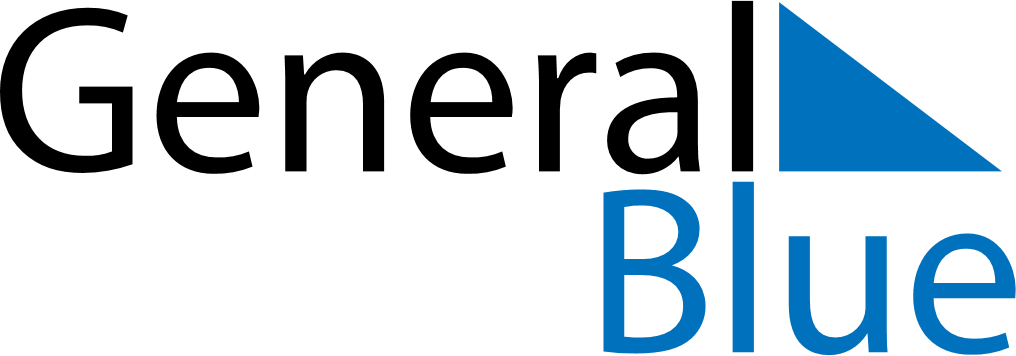 February 2020February 2020February 2020February 2020HungaryHungaryHungarySundayMondayTuesdayWednesdayThursdayFridayFridaySaturday1Memorial Day of the Republic2345677891011121314141516171819202121222324252627282829Memorial Day for the Victims of the Communist Dictatorships